Династия моряков Измайловых-Сулеймановых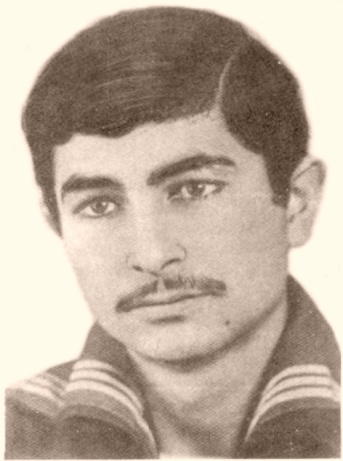 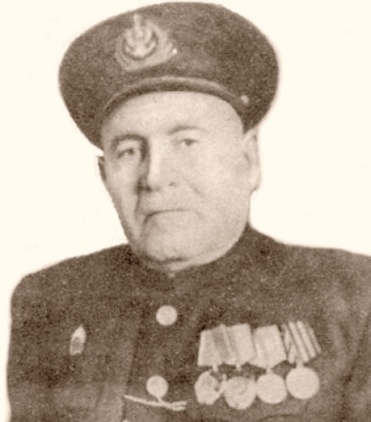 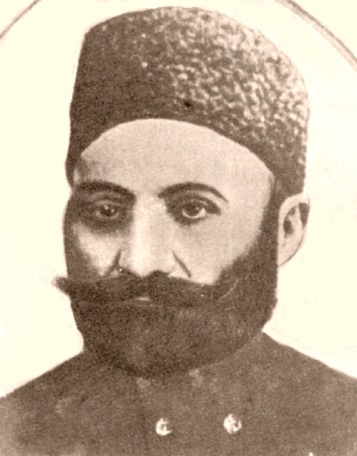 